Prefeitura Municipal de Ponte Nova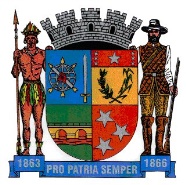 SECRETARIA DE EDUCAÇÃOEstado de Minas GeraisEDUCAÇÃO INFANTIL ATIVIDADE 1Olá querido aluno! Estamos com muitas saudades de você!!!! Esta atividade foi pensada com muito carinho visando no seu crescimento emocional e comunicativo. Faça com capricho!!! Neste vídeo você vai conhecer um menino que tinha um peixinho que o ensinou algo muito especial! Quando você estiver se sentindo como o menino do vídeo use as palavras e aprenda com o Nervosinho! Assim irá ter uma vida melhor! Assista o vídeo disponível em https://www.youtube.com/watch?v=MmIdhyncdT4Agora que você já assistiu o vídeo, faça um lindo desenho demonstrando tudo o que você aprendeu. Converse com o adulto e explique o desenho. EDUCAÇÃO INFANTIL ATIVIDADE 2Querido aluno, nesta atividade você vai rever o alfabeto de uma forma muito divertida, cantando!!!! Vamos cantar o alfabeto?  Vamos ver o vídeo abaixo e aprender um pouquinho mais!!!!Assista o vídeo: https://www.youtube.com/watch?v=fqQ83cGkU4UAgora que você já assistiu numa folha escreva as letras que você já sabe. ATIVIDADE ENSINO FUNDAMENTAL ATIVIDADE 1Querido aluno, nesta atividade vamos aprender algumas palavras com a letra T. Vamos descobrir quais palavras estão cobertas!!!  Clique no link para ver o vídeo: https://www.youtube.com/watch?v=3kkaTfsnwKUAgora que você já leu as palavras, escreva as palavras descobertas no vídeo e faça um desenho ilustrando cada palavra. Capriche!!!ATIVIDADE 2Nesta atividade vamos aprender a contar até 100 de uma forma divertida e cheia de ritmo! Vamos aprender a música e contar junto?  Assista o vídeo e participe!!!!https://www.youtube.com/watch?v=3kkaTfsnwKUAgora que você assistiu o vídeo e aprendeu a contar numa escreva numa folha de papel o número que representa a sua idade! Faça com capricho!!!!